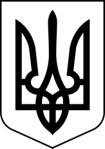                                                  УКРАЇНАСТОРОЖИНЕЦЬКА  МІСЬКА РАДАСторожинецький район                                         Чернівецької областіХХІ сесія VІІ скликанняР І Ш Е Н Н Я № ___-21/201816 серпня  2018 року                                              м. СторожинецьПро готовність закладів освітиСторожинецької міської радидо нового 2018-2019 навчального року	Відповідно до законів України «Про освіту», «Про загальну середню освіту», «Про дошкільну освіту» розглянувши інформацію начальника відділу освіти, молоді та спорту Сторожинецької міської ради Гакмана А.І. «Про готовність закладів освіти Сторожинецької міської ради до нового 2018-2019 навчального року»,	міська рада вирішила:Інформацію начальника відділу освіти, молоді та спорту Сторожинецької міської ради Гакмана А.І. «Про готовність закладів освіти Сторожинецької міської ради до нового 2018-2019 навчального року» взяти до уваги.Підготовку закладів освіти Сторожинецької міської ради до нового 2018-2019 навчального року тримати на контролі.          3. Контроль за виконанням рішення покласти на першого заступника міського голови  Брижака П.М. і постійну комісію з питань освіти, фізичного виховання та культури  (Чернявська Т.К.).   Сторожинецький міський голова                                  М. М. Карлійчук         	